Nombre __________________________________ Hora ___________  Fecha _________________ Goal Setting WorksheetBefore writing your goals for the semester, reflect on the following questions and answer them in the space provided.QuestionsList three reasons why students in the U.S. should study another language.______________________________________________________________________________________________________________________________________________________________________________________________________What are you most looking forward to studying, learning, doing this semester in Spanish class?What are you most nervous about this semester as you study Spanish?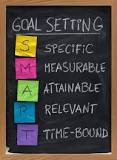 Write one goal for each mode of communication (interpersonal, interpretive, presentational) on the grid after you have assessed yourself on the grid.Goal #1 Interpersonal Conversation (Person to Person): 	I  MET  /  DID NOT MEET	this goal.Where I am now?		What do you want to accomplish?     By the end of the semester, I will  ____________________________________________________________________________________________________________________Strategies:  How, specifically, will you accomplish this?	#1__________________________________________________________________________________#2__________________________________________________________________________________Goal #2 Interpretive (circle: Reading or Listening): 		I  MET  /  DID NOT MEET	this goal.  			What do you want to accomplish?Where I am now?		By the end of the quarter, I will  _______________________________________  ______________________________________________________________________________Strategies:  How, specifically, will you accomplish this? 	#1__________________________________________________________________________________#2__________________________________________________________________________________Goal #3 Presentational (circle: Writing or Speaking): 		I  MET  /  DID NOT MEET	 this goal.Where I am now?		What do you want to accomplish?By the end of the quarter, I will  _____________________________________________________________________________________________________________________Strategies:  How, specifically, will you accomplish this? 	#1__________________________________________________________________________________#2__________________________________________________________________________________SurvivingLowExploringMedEngagingHighSurvivingLowExploringMedEngagingHighSurvivingLowExploringMedEngagingHigh